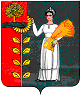 СОВЕТ  ДЕПУТАТОВ  СЕЛЬСКОГО  ПОСЕЛЕНИЯВЕРХНЕМАТРЕНСКИЙ  СЕЛЬСОВЕТДобринского муниципального района   Липецкой  областиРоссийской Федерации42-я сессия IV созываР Е Ш Е Н И Е16.10. 2012 г.                     с. Верхняя Матренка                     №     97- рсО принятии муниципального имущества района в собственность сельского поселения         Руководствуясь Законом РФ от 06.10.2003 г. №131-ФЗ «Об общих принципах организации местного самоуправления в Российской Федерации», Положением «О порядке управления и распоряжения муниципальной собственностью администрации сельского поселения Верхнематренский сельсовет», принятым решением Совета депутатов сельского поселения от 10.03.2009 г.   № 115- рс,  решением Совета депутатов Добринского муниципального района от 12.10.2002 г.  № 431-рс «О передаче муниципального имущества района в собственность сельских поселений безвозмездно», Уставом сельского поселения, учитывая решение постоянной комиссии по экономике, бюджету и муниципальной собственности, Совет депутатов сельского поселения Верхнематренский сельсоветРЕШИЛ:1.Принять муниципальное имущество района в собственность сельского поселения Верхнематренский сельсовет.2.Настоящее решение вступает в силу со дня его принятия.Председатель Совета депутатовсельского поселения                                              А.И.ЗлобинПриложениек решению Совета депутатовсельского поселенияот 11.10.2012 г. № 97-рсПЕРЕЧЕНЬмуниципального имущества принимаемого в собственность сельского поселения№Наименование объектаАдрес (место расположения)Балансовая стоимость, рубОстаточная стоимостьполучатель1Теплотрасса, назначение: передаточное.Площадь: протяжённость: 615.2000 метр погонный.Инвентарный номер: 5322Пр-III/03. Литер:IIIЛипецкая область, Добринский район, с.Верхняя Матренка, д.352929822,000,00Администрация сельского поселения Верхнематренский сельсовет